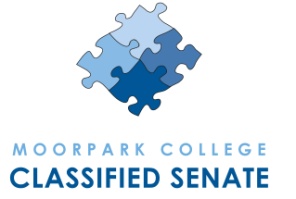 MOORPARK COLLEGE
Classified Senate
The objective of this organization shall be to address the non-bargaining concerns of the classified employees and in the spirit of participatory governance work with college management in the development and implementation of college goals and objectives to promote campus community involvement, personal development, and collegiality.MEETING NOTESThursday, February 13th, 2014 | 12:00pm-1:00pm FH 112SENATE OFFICERSOFFICER ATTENDGUESTDEPARTMENTPresidentLeanne ColvinXPamela YeagleyResearchVice PresidentGilbert DownsXPeggy KinneyBus ServicesSecretaryAshley ChelonisXTreasurerAllam ElhussiniXFormer PresidentMaureen RauchfussXAREA SENATORSSENATORATTENDCommunications / Administration / Fountain HallKathy McDonald RojasXLMC / Physical Science / Health Science CenterHolly RamseyXApplied Arts / Campus Center / CDCMickey AguilarXLLR / HSS / TechnologyLinda SandersAcademic Center / Gym / M&ODiane CostabilePerforming Arts / Music / EATMApril HuntXTOPICACTIONCALL TO ORDER/INTRODUCTIONSACTION ITEMSPUBLIC FORUM REPORTS/ PRESENTATIONSParticipatory RepresentativesSEIU Updates Benefits: HealthNet premiums skyrocketing. Meeting on March 6th to discuss. Our Claims Experience has been going down, though not for retirees. MES Vision services: Reports of less coverage, despite it being sold to district as an increased benefit at lower cost. Please report to Leanne your experience using the new vision benefits.Summer Schedule: Schedule will stay the same and you can petition for a changed summer schedule. No forced 4/40. Professional DevelopmentStaff Development next week: Tips & Tricks. Will help everyone with their jobs. Survey will go out on the 24th that will ask what and when people want.Need to make staff development options regular, expected. Discussion re: Student Mindfulness Meditation Stress workshops. Workshops are not for Staff & Faculty, just students.Leanne reported to the board that the goal will be to offer 2 development options per month.“Professional Development”: Who’s duty is it to make that happen? Discussion started but fizzled in Faculty Development. Leanne to follow up. DCAA, DCAS, DCAPDCAP: District Council on Accreditation & Planning needs a Staff Rep. Meets once a month. Pamela Yeagley volunteered. District Retirement Group: Setting up something for April. Should it be general, faculty and staff? (Discussion)Committees / Task ForcesSunshine CommitteeRetiring: Kathy Campbell: Has been here since 1989Carl Mahr: Worked for VC before. NEW BUSINESS ADJOURNMENTMeeting adjourned at 1:00 pm.HANDOUTSMEETING CALENDAR 13/14Thursday after VCCCD Gov Board, 12-1 p.m., A-138MEETING NOTES | 2013 | 8/29, 9/12, 10/10, 11/14, 12/19 2014 |1/23, 2/13, 3/13, 4/10, 5/15MONTHLY BUDGET OUTLINE | 2014 | 